REŠITVEDELJENJE (DZ, str. 25)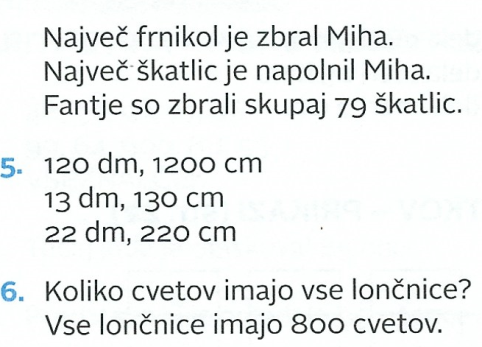 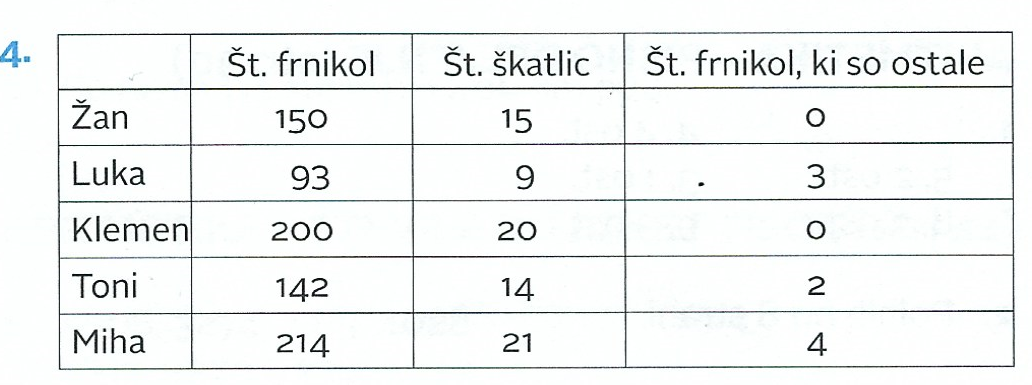 